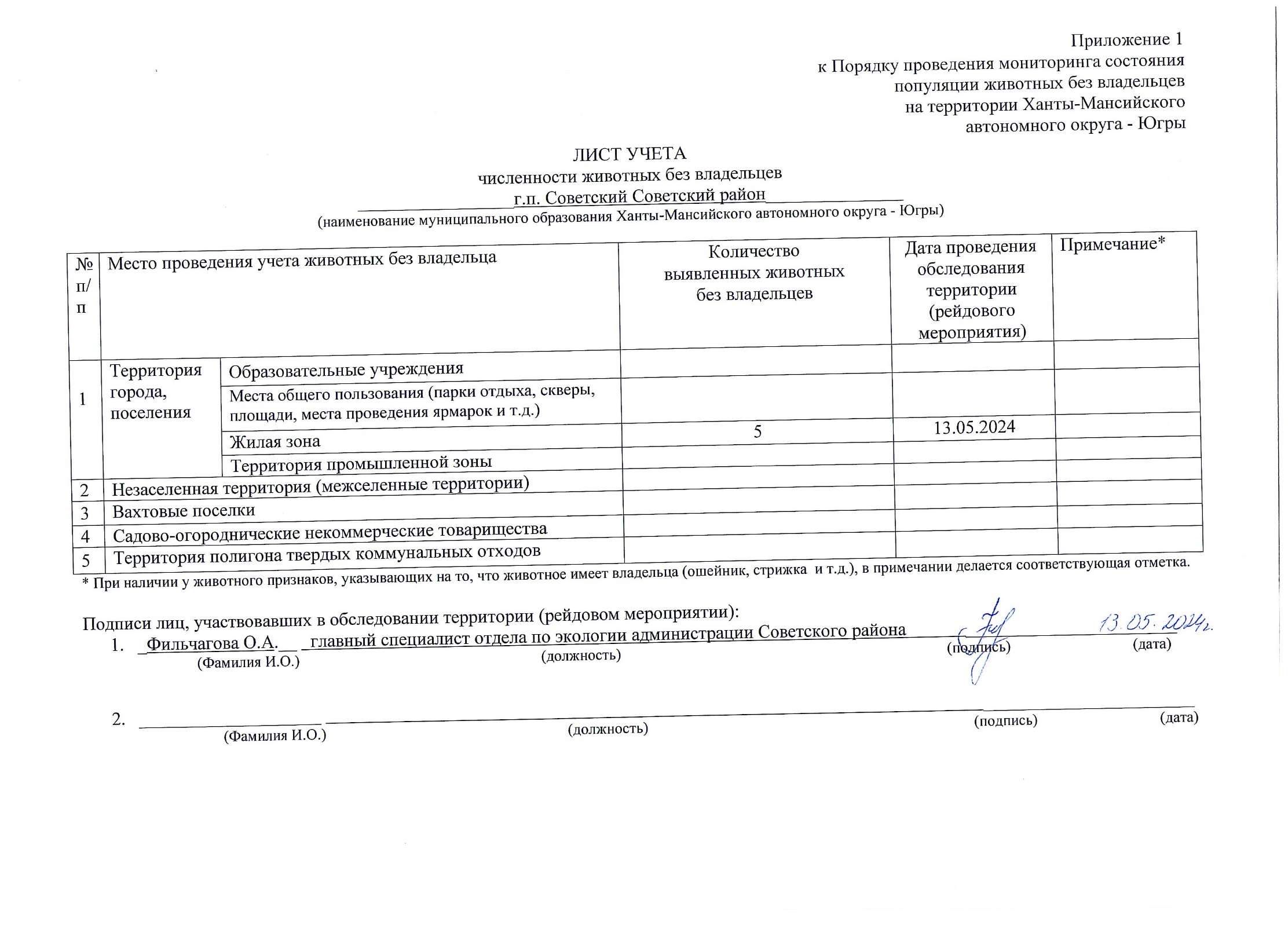 Фотоматериал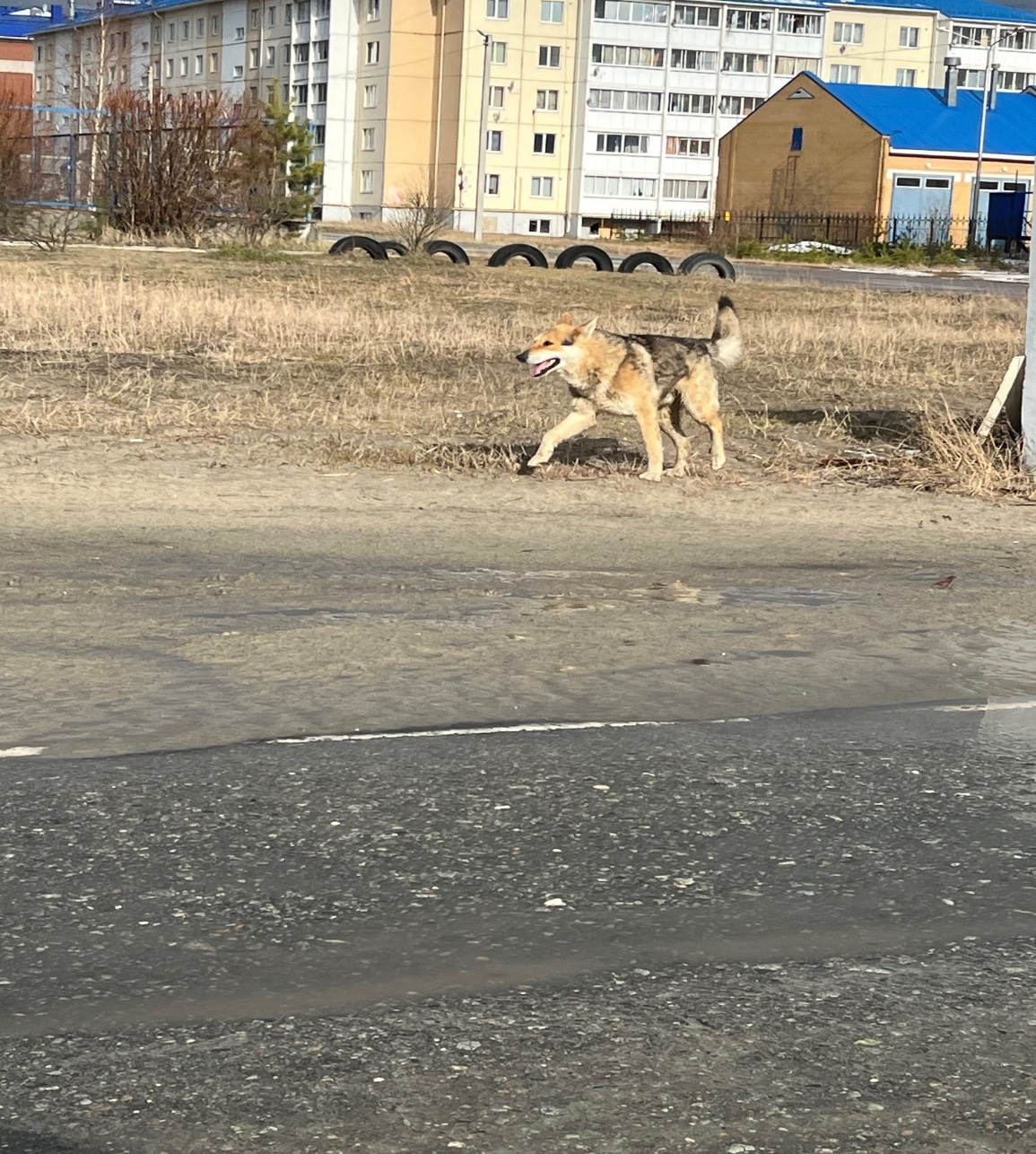 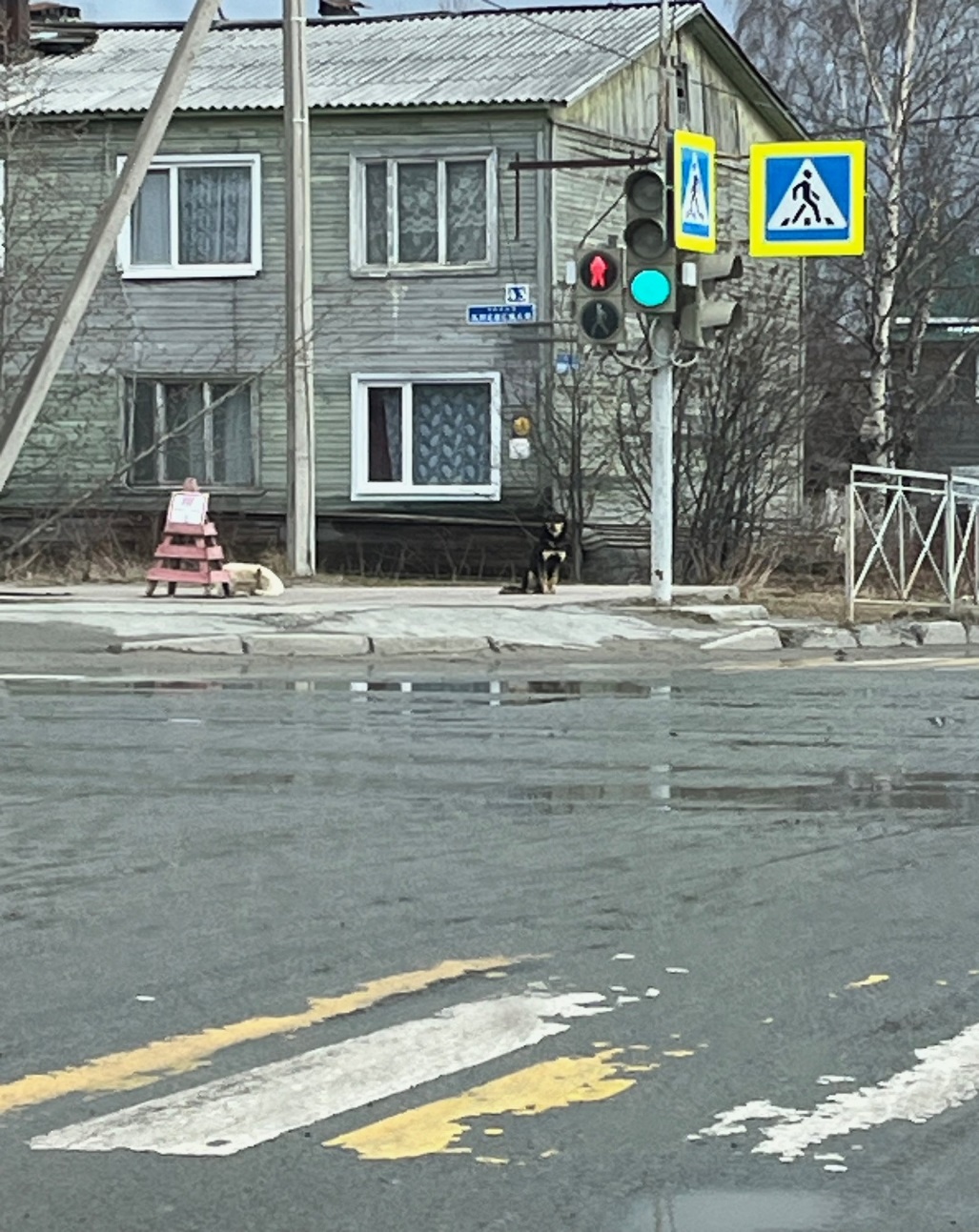 г.п. Советский  ул. Юбилейнаяг.п. Советский  ул. Киевская, д. 43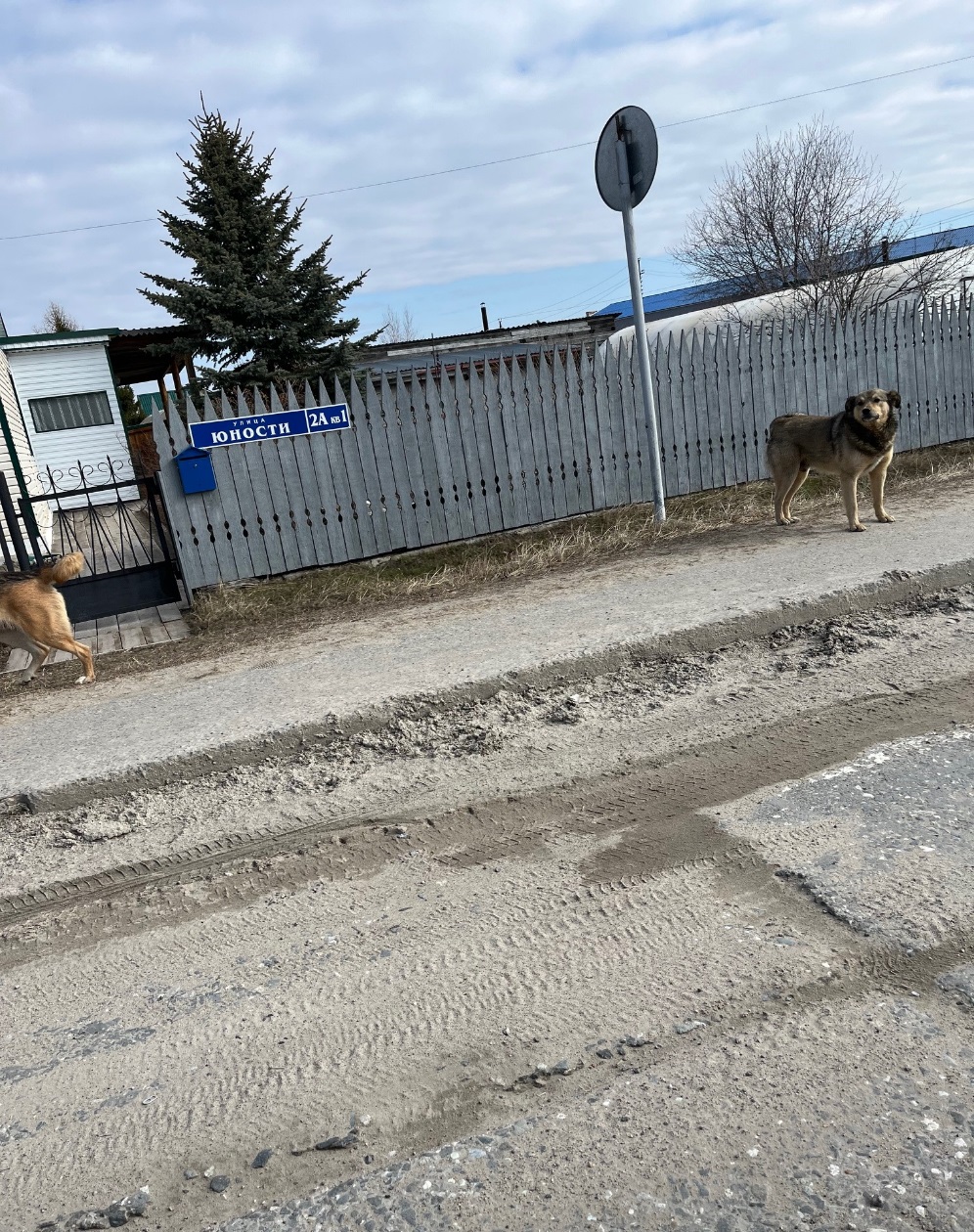 г.п. Советский ул. Юности, д. 24 кв.1